Starostwo Powiatowe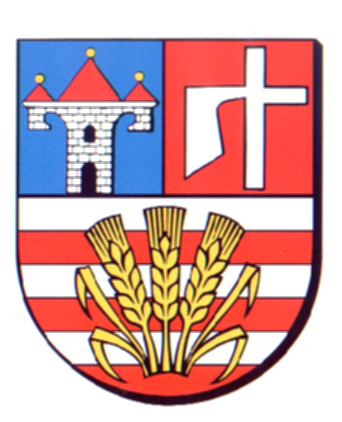 w OpatowieWydział Zarządzania Kryzysowegoul. Sienkiewicza 17, 27-500 Opatów tel./fax 15 868 47 01, 607 350 396, e-mail: pzk@opatow.plOSTRZEŻENIE METEOROLOGICZNEOpatów, dnia 16.02.2021 r.Opracował: WZKK.WOSTRZEŻENIE METEOROLOGICZNE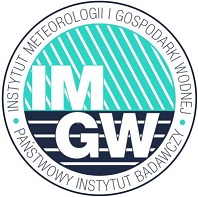 OSTRZEŻENIE 19
Zjawisko:  Opady marznąceStopień zagrożenia:  1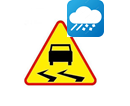 Biuro:IMGW-PIB Biuro Prognoz Meteorologicznych w KrakowieObszar:       województwo świętokrzyskie – powiat opatowskiWażność:   Od: 2021-02-17 godz. 02:00Do: 2021-02-17 godz. 13:00Przebieg:Prognozuje się miejscami wystąpienie słabych opadów marznącego deszczu powodujących gołoledź.Prawdopodobieństwo:80 %Uwagi:Brak.Czas wydania:2021-02-16 godz. 13:36Synoptyk: Witold Wiążewski